The new “Premium compact 350/30 W” workshop compressor The perfect work partnerThe key requirements for portable compressed air systems, such as those used in renovation work and similar applications, are to provide speed, reliability and, above all, outstanding work results. The “Premium compact 350/30 W” workshop compressor from Kaeser was therefore specifically designed to meet these demands.Tradespeople carrying out maintenance and renovation work are often under considerable time pressure, so assistance is always welcome, particularly if it provides power and performance exactly when and where it is needed. The powerful “Premium compact 350/30 W” reciprocating compressor is therefore the perfect work partner, as it makes working with compressed air a pleasure. Tasks such as flooring and tile removal, chasing-in of conduits, gap filling, fastening of wooden panels or roof laths – to name just a few – are made simple. All that’s needed is a normal 230V power supply socket.With a displacement of 350 litres per minute, the “Premium compact 350/30 W” provides enough power for professional applications, yet is also easy to manoeuvre. Compact and lightweight, with rugged wheels and a strong transport grip, the unit can be easily moved to wherever it’s needed and has a sound pressure level of only 67 dB(A), which makes for a pleasantly quiet work environment. 
A quality electric motor provides plenty of power, even with under-voltage caused by long extension power cables. The compressor’s high quality cylinder is machined using a special finishing process to ensure negligible frictional wear during operation. This, combined with corrosion-resistant valves with stainless steel reeds and travel-limiters, makes for exceptional reliability, minimum maintenance requirement and long service life. The compressor unit is mounted on a 30-litre air receiver into which it delivers air at a working pressure of 10 bar.File: b-premium-compact-350nzApproved for publication, copy acknowledgement appreciatedImage:With a sound pressure level of only 67 dB(A), the new “Premium compact 350/30 W” reciprocating compressor from Kaeser is exceptionally quiet during operation and provides a reliable and efficient source of compressed air.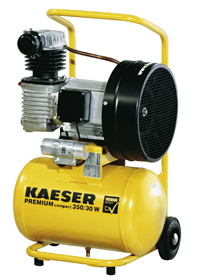 